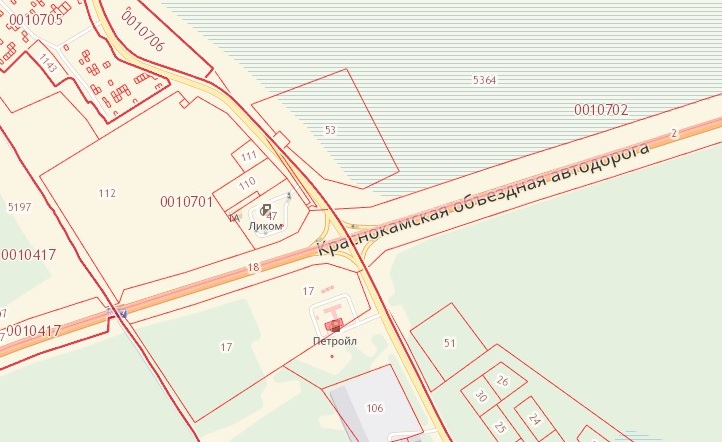 Приложение 12к Схеме размещения нестационарных торговых объектовна территории Краснокамского муниципального районаКраснокамское городское поселение